ΔΕΛΤΙΟ ΤΥΠΟΥΠειραιάς, Τρίτη 02 Ιουλίου 2024Το Πρόγραμμα Μεταπτυχιακών Σπουδών «Ηλεκτρονική Μάθηση» του Τμήματος Ψηφιακών Συστημάτων του Πανεπιστημίου Πειραιώς, τιμήθηκε με το ΧΡΥΣΟ ΒΡΑΒΕΙΟ στην κατηγορία «Ψηφιακή Εκπαίδευση, Ρομποτική και ΑΙ στη Δημόσια Τριτοβάθμια Εκπαίδευση»  κατά την Τελετή Απονομής των Education Leaders Awards 2024 που πραγματοποιήθηκε την Δευτέρα 01 Ιουλίου 2024, στο Συνεδριακό Κέντρο Εθνικής Ασφαλιστικής. Το Πρόγραμμα Μεταπτυχιακών Σπουδών «Ηλεκτρονική Μάθηση» βραβεύτηκε σε αναγνώριση της 20ετούς προσφοράς του στην μεταπτυχιακή εκπαίδευση νέων απόφοιτων ΑΕΙ και επαγγελματιών της εκπαίδευσης στο διαρκώς εξελισσόμενο πεδίο της Ψηφιακής Εκπαίδευσης, ένα πεδίο που γνωρίζει ραγδαία εξέλιξη τα τελευταία χρόνια με την διεύρυνση της αξιοποίησης των Ψηφιακών Τεχνολογιών συμπεριλαμβανομένης πρόσφατα και της Τεχνητής Νοημοσύνης, στην Εκπαίδευση και την Επαγγελματική Κατάρτιση. Τα Education Leaders Awards 2024,  διοργανώθηκαν για  9η συνεχόμενη χρονιά από την BOUSSIAS events με στόχο να αναδείξουν και να επιβραβεύσουν τις εκπαιδευτικές μονάδες και δραστηριότητες, καθώς και τον Εκπαιδευτικό της Χρονιάς που ξεχώρισαν, με σκοπό την αναβάθμιση της εκπαιδευτικής εμπειρίας, τόσο για τους διδασκόμενους, όσο και για τους διδάσκοντες στη νέα ψηφιακή εποχή.Το βραβείο παρέλαβε ο Διευθυντής του Προγράμματος Μεταπτυχιακών Σπουδών «Ηλεκτρονική Μάθηση», Δημήτρης Σάμψων, Καθηγητής του Τμήματος Ψηφιακών Συστημάτων του Πανεπιστημίου Πειραιώς και αφιερώνεται σε όλους τους απόφοιτους μας  και σε όλους τους νέους φοιτητές του προγράμματος.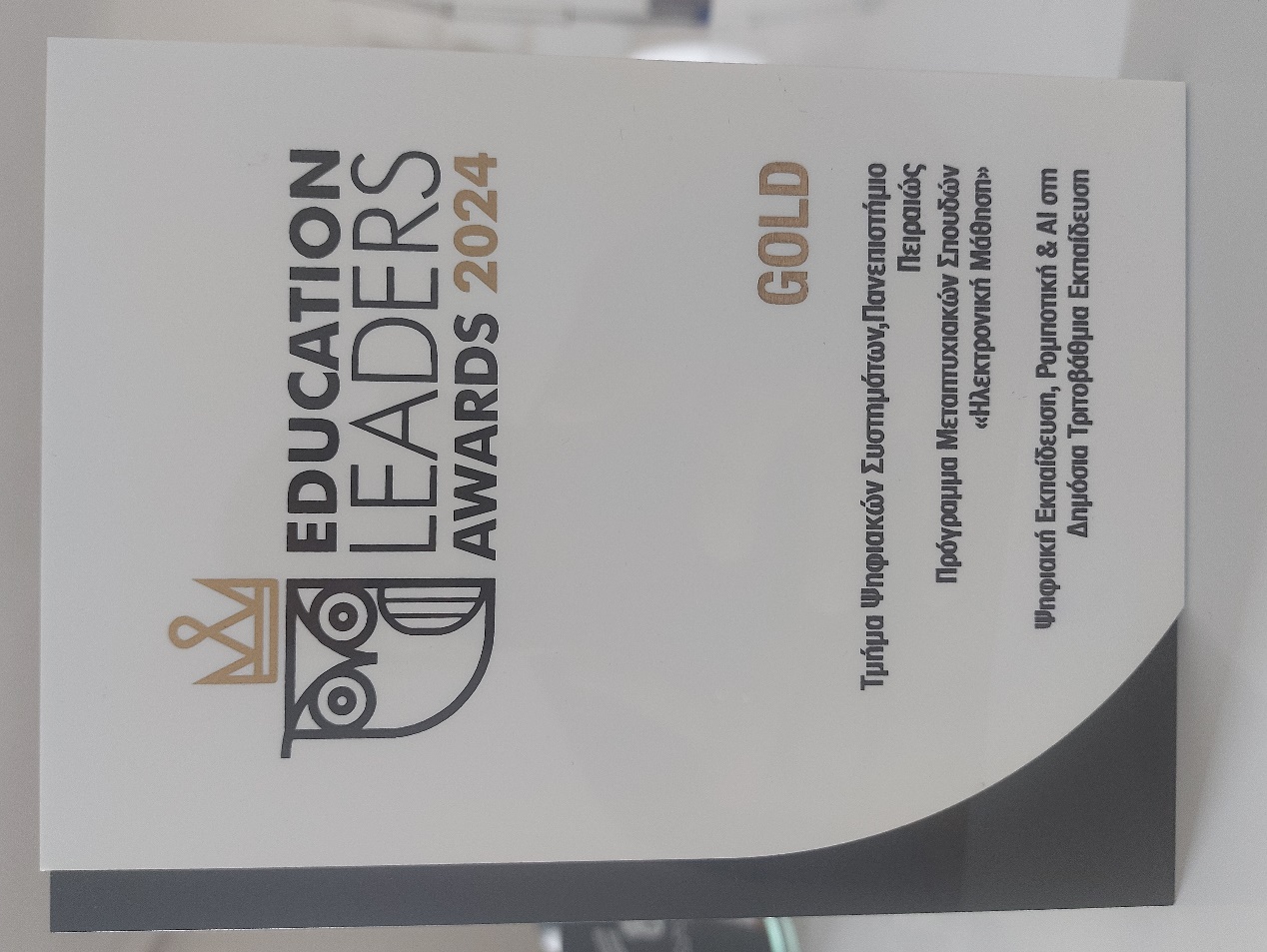 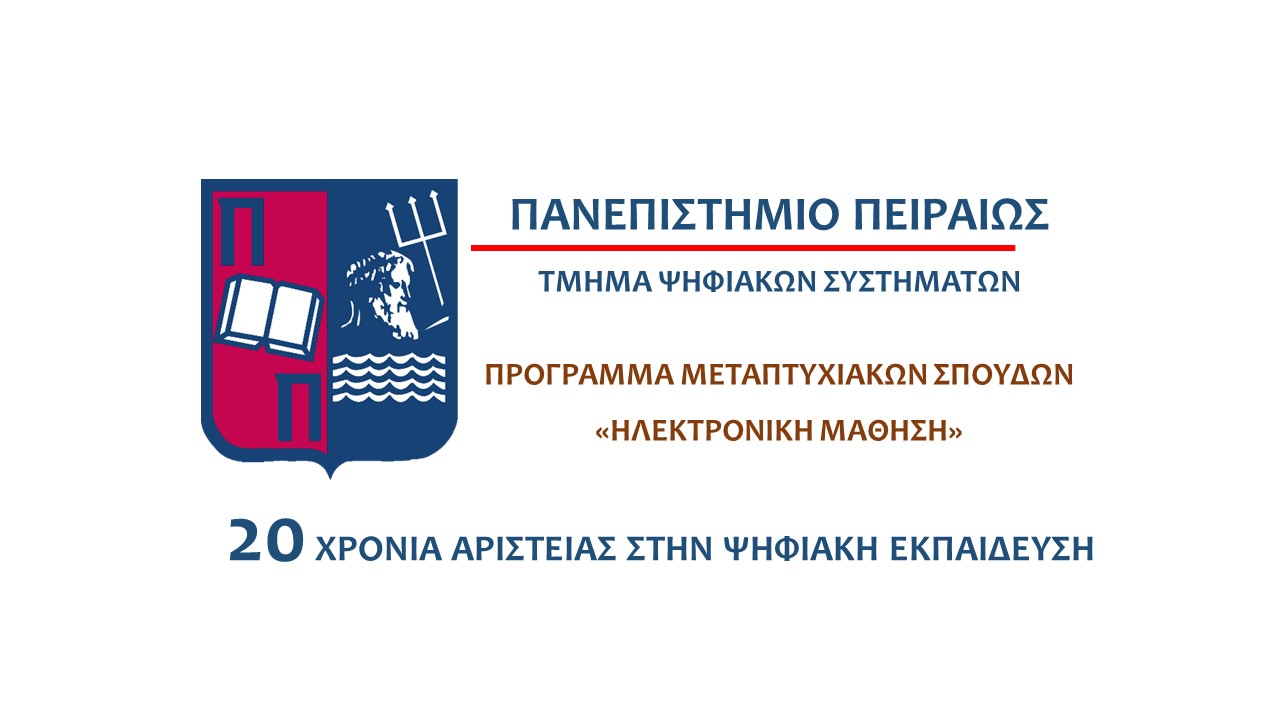 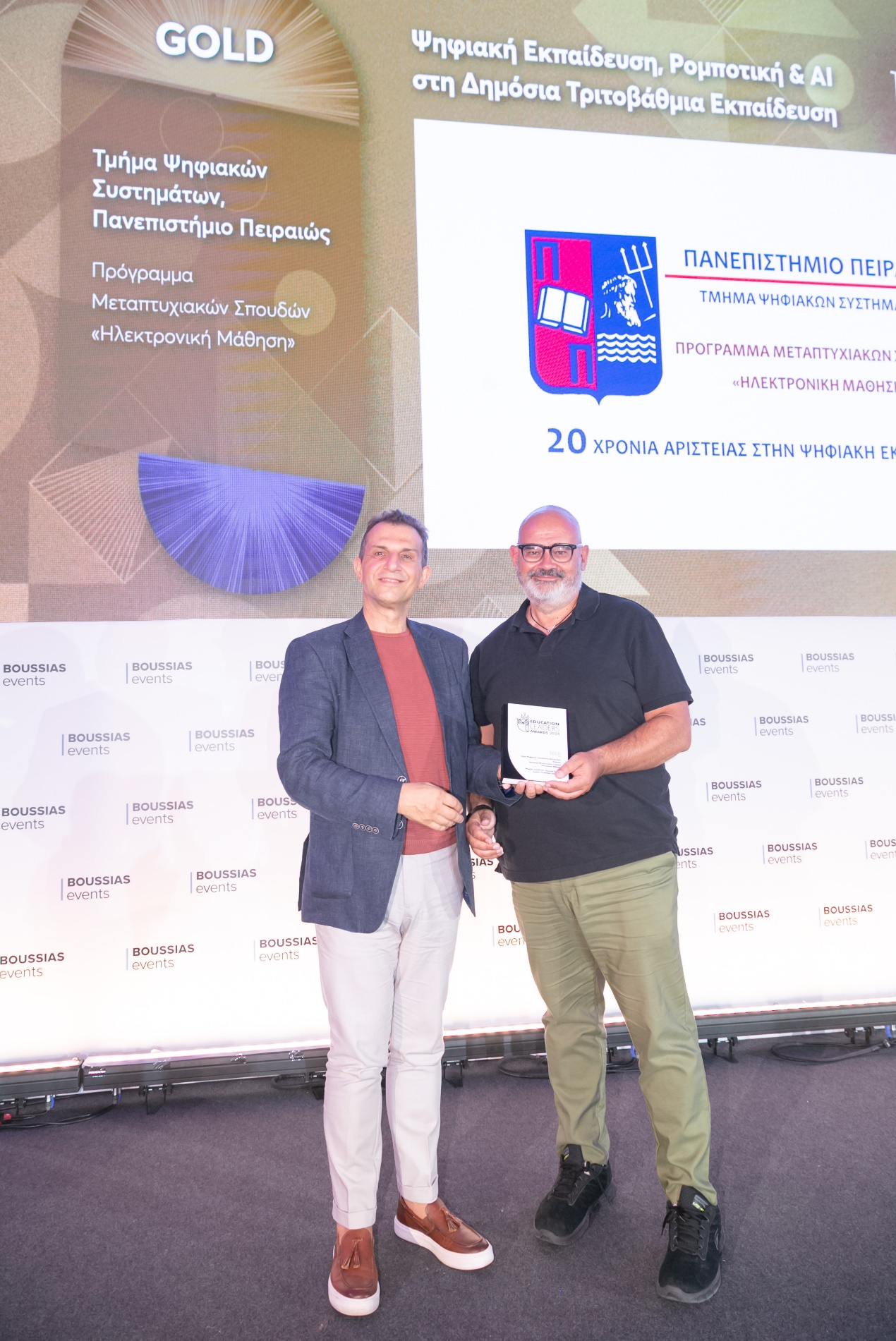 